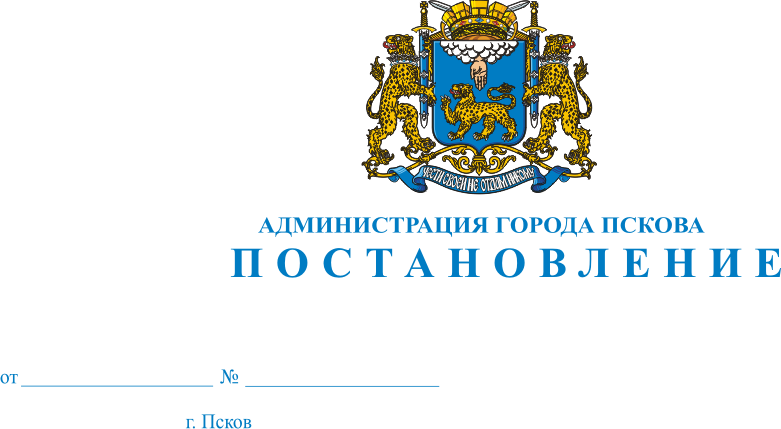 О внесении изменений в Постановление Администрации города Пскова от 14.10.2016 г. № 1316 «Об утверждении муниципальной программы «Создание условий для повышения качества обеспечения населения муниципального образования «Город Псков» коммунальными услугами»В целях повышения качества обеспечения населения муниципального образования "Город Псков" коммунальными услугами, в соответствии со статьей 179 Бюджетного кодекса Российской Федерации, Федеральным законом от 23.11.2009 N 261-ФЗ "Об энергосбережении и о повышении энергетической эффективности и о внесении изменений в отдельные законодательные акты Российской Федерации", Федеральным законом от 27.07.2010 N 190-ФЗ "О теплоснабжении", Федеральным законом от 07.12.2011 N 416-ФЗ "О водоснабжении и водоотведении", постановлением Администрации города Пскова от 13.02.2014 N 232 "Об утверждении Порядка разработки, формирования, реализации и оценки эффективности муниципальных программ города Пскова", распоряжением Администрации города Пскова от 18.03.2014 N 143-р "Об утверждении Перечня муниципальных программ муниципального образования "Город Псков", руководствуясь статьями 32, 34 Устава муниципального образования "Город Псков", Администрация города Пскова,ПОСТАНОВЛЯЕТ :1. Внести в Приложение к Постановлению Администрации города Пскова от 14.10.2016 г. № 1316 «Об утверждении муниципальной программы «Создание условий для повышения качества обеспечения населения муниципального образования «Город Псков» коммунальными услугами» следующие изменения:1)  в разделе  I «Паспорт муниципальной программы «Создание условий для повышения качества обеспечения населения муниципального образования «Город Псков» коммунальными услугами» строку «Объемы бюджетных ассигнований программы (бюджетные ассигнования по подпрограммам, ведомственным целевым программам, отдельным мероприятиям, включенным в состав программы)»  изложить в следующей редакции: «»;2)  В разделе IX «Обоснование объема финансовых средств, необходимых для реализации муниципальной программы» первый и второй абзац  изложить в следующей редакции:«Объем бюджетных ассигнований на реализацию муниципальной программы – 90393,9 тыс. рублей, в том числе:из средств бюджета города Пскова – 90393,9 тыс. рублей.»;3) Приложение 1 к муниципальной программе «Создание условий для повышения качества обеспечения населения муниципального образования «Город Псков» коммунальными услугами» изложить в следующей редакции:« Приложение 1к муниципальной программе « Создание условий для повышения качества обеспечения населения муниципального образования «Город Псков» коммунальными услугами»»;4) Приложение 2 к муниципальной программе «Создание условий для повышения качества обеспечения населения муниципального образования «Город Псков» коммунальными услугами» изложить в следующей редакции: «Приложение 2к муниципальной программе«Создание условий для повышения качества обеспечения населения муниципального образования «Город Псков» коммунальными услугами»».2. Внести в  подпрограмму 1  «Развитие системы тепло-, водо-, газоснабжения муниципального образования «Город Псков» муниципальной программы «Создание условий для повышения качества обеспечения населения муниципального образования «Город Псков» коммунальными услугами» следующие изменения:1) В разделе I «Паспорт Подпрограммы «Развитие системы тепло-, водо-, газоснабжения муниципального образования «Город Псков» строку  «Объемы бюджетных ассигнований по подпрограмме» изложить в следующей редакции:«»;2) раздел VII «Ресурсное обеспечение подпрограммы» изложить в следующей редакции: «VII. Ресурсное обеспечение подпрограммыОбщий объем финансирования подпрограммы составляет 58245,9  тыс. рублей, в том числе по годам:»;3) Приложение 1  к подпрограмме «Развитие системы тепло-, водо-, газоснабжения муниципального образования «Город Псков» «Перечень основных мероприятий подпрограммы» изложить в следующей редакции:«                                                                                                   Приложение к подпрограмме «Развитие системы тепло-, водо-, газоснабжения муниципального образования «Город Псков»».3. Внести подпрограмму 2 «Энергоэффективность и энергосбережение муниципального образования «Город Псков» муниципальной программы «Создание условий для повышения качества обеспечения населения муниципального образования «Город Псков» коммунальными услугами» следующие изменения:1) В разделе I «Паспорт Подпрограммы «Энергоэффективность и энергосбережение муниципального образования «Город Псков» строку  «Объемы бюджетных ассигнований по подпрограмме» изложить в следующей редакции:«»;2) раздел VII «Ресурсное обеспечение подпрограммы» изложить в следующей редакции: «VII. Ресурсное обеспечение подпрограммыОбщий объем финансирования подпрограммы составляет 31306,5  тыс. рублей, в том числе по годам:»;3) Приложение 1 к подпрограмме «Энергоэффективность и энергосбережение муниципального образования «Город Псков» «Перечень основных мероприятий подпрограммы» изложить в следующей редакции:«                                                                                                   Приложение к подпрограмме «Энергоэффективность и энергосбережение муниципального образования «Город Псков»». 2. Опубликовать настоящее Постановление в газете «Псковские Новости» и разместить на официальном сайте муниципального образования «Город Псков» в сети Интернет.3. Настоящее Постановление вступает в силу с момента его официального опубликования.4. Контроль за исполнением настоящего Постановления возложить на начальника Управления городского хозяйства Администрации города Пскова А.Г. Захарова.Глава Администрации города Пскова                                     И.В. Калашников Объемы бюджетных ассигнований программы (бюджетные ассигнования по подпрограммам, ведомственным целевым программам, отдельным мероприятиям, включенным в состав программы) Муниципальная программа "Создание условий для повышения качества обеспечения населения муниципального образования "Город Псков" коммунальными услугами" Муниципальная программа "Создание условий для повышения качества обеспечения населения муниципального образования "Город Псков" коммунальными услугами" Муниципальная программа "Создание условий для повышения качества обеспечения населения муниципального образования "Город Псков" коммунальными услугами" Муниципальная программа "Создание условий для повышения качества обеспечения населения муниципального образования "Город Псков" коммунальными услугами" Муниципальная программа "Создание условий для повышения качества обеспечения населения муниципального образования "Город Псков" коммунальными услугами" Муниципальная программа "Создание условий для повышения качества обеспечения населения муниципального образования "Город Псков" коммунальными услугами" Муниципальная программа "Создание условий для повышения качества обеспечения населения муниципального образования "Город Псков" коммунальными услугами" Объемы бюджетных ассигнований программы (бюджетные ассигнования по подпрограммам, ведомственным целевым программам, отдельным мероприятиям, включенным в состав программы)Источники финансирования20172018201920202021Итого Объемы бюджетных ассигнований программы (бюджетные ассигнования по подпрограммам, ведомственным целевым программам, отдельным мероприятиям, включенным в состав программы)местный бюджет15322,916035,516035,521500,021500,090393,9 Объемы бюджетных ассигнований программы (бюджетные ассигнования по подпрограммам, ведомственным целевым программам, отдельным мероприятиям, включенным в состав программы)Всего по программе:15322,916035,516035,521500,021500,090393,9 Объемы бюджетных ассигнований программы (бюджетные ассигнования по подпрограммам, ведомственным целевым программам, отдельным мероприятиям, включенным в состав программы) Развитие системы тепло-, водо-, газоснабжения муниципального образования "Город Псков" Развитие системы тепло-, водо-, газоснабжения муниципального образования "Город Псков" Развитие системы тепло-, водо-, газоснабжения муниципального образования "Город Псков" Развитие системы тепло-, водо-, газоснабжения муниципального образования "Город Псков" Развитие системы тепло-, водо-, газоснабжения муниципального образования "Город Псков" Развитие системы тепло-, водо-, газоснабжения муниципального образования "Город Псков" Развитие системы тепло-, водо-, газоснабжения муниципального образования "Город Псков" Объемы бюджетных ассигнований программы (бюджетные ассигнования по подпрограммам, ведомственным целевым программам, отдельным мероприятиям, включенным в состав программы)Источники финансирования20172018201920202021Итого Объемы бюджетных ассигнований программы (бюджетные ассигнования по подпрограммам, ведомственным целевым программам, отдельным мероприятиям, включенным в состав программы)местный бюджет13887,412600,012600,010000,010000,059087,4 Объемы бюджетных ассигнований программы (бюджетные ассигнования по подпрограммам, ведомственным целевым программам, отдельным мероприятиям, включенным в состав программы)Всего по подпрограмме:13887,412600,012600,010000,010000,059087,4 Объемы бюджетных ассигнований программы (бюджетные ассигнования по подпрограммам, ведомственным целевым программам, отдельным мероприятиям, включенным в состав программы) Энергоэффективность и энергосбережение муниципального образования "Город Псков" Энергоэффективность и энергосбережение муниципального образования "Город Псков" Энергоэффективность и энергосбережение муниципального образования "Город Псков" Энергоэффективность и энергосбережение муниципального образования "Город Псков" Энергоэффективность и энергосбережение муниципального образования "Город Псков" Энергоэффективность и энергосбережение муниципального образования "Город Псков" Энергоэффективность и энергосбережение муниципального образования "Город Псков" Объемы бюджетных ассигнований программы (бюджетные ассигнования по подпрограммам, ведомственным целевым программам, отдельным мероприятиям, включенным в состав программы)Источники финансирования20172018201920202021Итого Объемы бюджетных ассигнований программы (бюджетные ассигнования по подпрограммам, ведомственным целевым программам, отдельным мероприятиям, включенным в состав программы)местный бюджет1435,53435,53435,511500,011500,031306,5 Объемы бюджетных ассигнований программы (бюджетные ассигнования по подпрограммам, ведомственным целевым программам, отдельным мероприятиям, включенным в состав программы)Всего по подпрограмме:1435,53435,53435,511500,011500,031306,5Целевые индикаторы муниципальной программыЦелевые индикаторы муниципальной программыЦелевые индикаторы муниципальной программыЦелевые индикаторы муниципальной программыЦелевые индикаторы муниципальной программыЦелевые индикаторы муниципальной программыЦелевые индикаторы муниципальной программыЦелевые индикаторы муниципальной программы N Наименование целевого показателя (индикатора)Единицы измеренияЗначения целевых показателей (индикаторов)Значения целевых показателей (индикаторов)Значения целевых показателей (индикаторов)Значения целевых показателей (индикаторов)Значения целевых показателей (индикаторов)Значения целевых показателей (индикаторов)п/пНаименование целевого показателя (индикатора)Единицы измерения2016 год2017 год2018 год2019 год2020 год2021 годПрограмма. Муниципальная программа "Создание условий для повышения качества обеспечения населения муниципального образования "Город Псков" коммунальными услугами"Программа. Муниципальная программа "Создание условий для повышения качества обеспечения населения муниципального образования "Город Псков" коммунальными услугами"Программа. Муниципальная программа "Создание условий для повышения качества обеспечения населения муниципального образования "Город Псков" коммунальными услугами"Программа. Муниципальная программа "Создание условий для повышения качества обеспечения населения муниципального образования "Город Псков" коммунальными услугами"Программа. Муниципальная программа "Создание условий для повышения качества обеспечения населения муниципального образования "Город Псков" коммунальными услугами"Программа. Муниципальная программа "Создание условий для повышения качества обеспечения населения муниципального образования "Город Псков" коммунальными услугами"Программа. Муниципальная программа "Создание условий для повышения качества обеспечения населения муниципального образования "Город Псков" коммунальными услугами"Программа. Муниципальная программа "Создание условий для повышения качества обеспечения населения муниципального образования "Город Псков" коммунальными услугами"Программа. Муниципальная программа "Создание условий для повышения качества обеспечения населения муниципального образования "Город Псков" коммунальными услугами"1Уровень износа объектов коммунальной инфраструктурыПроцент55.053.051.049.047.045.02Протяженность построенных сетей коммунальной инфраструктурыМетр1482.00.0200.0300.0300.0300.03Количество построенных, модернизированных  и оборудованных объектов коммунальной инфраструктурыШт.111Подпрограмма 1. Развитие системы тепло-, водо-, газоснабжения муниципального образования «Город Псков»Подпрограмма 1. Развитие системы тепло-, водо-, газоснабжения муниципального образования «Город Псков»Подпрограмма 1. Развитие системы тепло-, водо-, газоснабжения муниципального образования «Город Псков»Подпрограмма 1. Развитие системы тепло-, водо-, газоснабжения муниципального образования «Город Псков»Подпрограмма 1. Развитие системы тепло-, водо-, газоснабжения муниципального образования «Город Псков»Подпрограмма 1. Развитие системы тепло-, водо-, газоснабжения муниципального образования «Город Псков»Подпрограмма 1. Развитие системы тепло-, водо-, газоснабжения муниципального образования «Город Псков»Подпрограмма 1. Развитие системы тепло-, водо-, газоснабжения муниципального образования «Город Псков»Подпрограмма 1. Развитие системы тепло-, водо-, газоснабжения муниципального образования «Город Псков» 1.1Протяженность построенных водопроводных сетейМетр1200.00.0100.0200.0200.0200.0 1.2Протяженность построенных канализационных сетейМетр282.00.0100.0100.0100.0100.01.3Количество построенных, оборудованных, модернизированных  объектов тепло-, водо-, газоснабженияШт.1111.4Разработка проектов  на строительство, модернизацию и оборудование объектов тепло-, водо-, газоснабженияШт.111Подпрограмма 2. Энергоэффективность и энергосбережение муниципального образования "Город Псков"Подпрограмма 2. Энергоэффективность и энергосбережение муниципального образования "Город Псков"Подпрограмма 2. Энергоэффективность и энергосбережение муниципального образования "Город Псков"Подпрограмма 2. Энергоэффективность и энергосбережение муниципального образования "Город Псков"Подпрограмма 2. Энергоэффективность и энергосбережение муниципального образования "Город Псков"Подпрограмма 2. Энергоэффективность и энергосбережение муниципального образования "Город Псков"Подпрограмма 2. Энергоэффективность и энергосбережение муниципального образования "Город Псков"Подпрограмма 2. Энергоэффективность и энергосбережение муниципального образования "Город Псков"Подпрограмма 2. Энергоэффективность и энергосбережение муниципального образования "Город Псков"2.1Количество зданий, строений и сооружений оснащенных энергоэффективным, энергосберегающим оборудованием, приборами учета. Шт.76967772.2Количество энергоэффективных ламп в сетях уличного освещенияШт.98798712871587298734872.3Доля энергоэффективных ламп в общем количестве ламп уличного освещения%8,48,41113,525,429,7Перечень подпрограмм, ведомственных целевых программ, отдельных мероприятий, включенных в состав муниципальной программыПеречень подпрограмм, ведомственных целевых программ, отдельных мероприятий, включенных в состав муниципальной программыПеречень подпрограмм, ведомственных целевых программ, отдельных мероприятий, включенных в состав муниципальной программыПеречень подпрограмм, ведомственных целевых программ, отдельных мероприятий, включенных в состав муниципальной программыПеречень подпрограмм, ведомственных целевых программ, отдельных мероприятий, включенных в состав муниципальной программыПеречень подпрограмм, ведомственных целевых программ, отдельных мероприятий, включенных в состав муниципальной программыПеречень подпрограмм, ведомственных целевых программ, отдельных мероприятий, включенных в состав муниципальной программыПеречень подпрограмм, ведомственных целевых программ, отдельных мероприятий, включенных в состав муниципальной программыПеречень подпрограмм, ведомственных целевых программ, отдельных мероприятий, включенных в состав муниципальной программыПеречень подпрограмм, ведомственных целевых программ, отдельных мероприятий, включенных в состав муниципальной программыПеречень подпрограмм, ведомственных целевых программ, отдельных мероприятий, включенных в состав муниципальной программыПеречень подпрограмм, ведомственных целевых программ, отдельных мероприятий, включенных в состав муниципальной программы№Наименование подпрограмм, ведомственных целевых программ, отдельных мероприятийОтветственный исполнитель (соисполнитель или участник подпрограммы)Срок реализацииОбъем финансирования по годам (тыс. руб.)Объем финансирования по годам (тыс. руб.)Объем финансирования по годам (тыс. руб.)Объем финансирования по годам (тыс. руб.)Объем финансирования по годам (тыс. руб.)Объем финансирования по годам (тыс. руб.)Ожидаемый результат (краткое описание)Последствия нереализации подпрограммы, ведомственной целевой программы, отдельного мероприятия№Наименование подпрограмм, ведомственных целевых программ, отдельных мероприятийОтветственный исполнитель (соисполнитель или участник подпрограммы)Срок реализацииВСЕГО:20172018201920202021Ожидаемый результат (краткое описание)Последствия нереализации подпрограммы, ведомственной целевой программы, отдельного мероприятияПодпрограммыПодпрограммыПодпрограммыПодпрограммыПодпрограммыПодпрограммыПодпрограммыПодпрограммыПодпрограммыПодпрограммыПодпрограммы1Развитие системы тепло-, водо-, газоснабжения муниципального образования «Город Псков»Управление городского хозяйства Администрации города Пскова, Управление строительства и капитального ремонта Администрации города Пскова01.01.2017 - 31.12.202159087,413887,412600,012600,010000,010000,0Обеспечение  населения города Пскова  качественной коммунальной услугой в части водоснабжения, водоотведения, газоснабжения и теплоснабжения; Снижение уровня износа коммунальной инфраструктурыУхудшение коммунальной инфраструктуры, вследствие износа систем тепло и водоснабжения2Энергоэффективность и энергосбережение муниципального образования "Город Псков"Управление городского хозяйства Администрации города Пскова, Управление образования Администрации города Пскова, Комитет по управлению муниципальным имуществом Администрации города Пскова01.01.2017 - 31.12.202131306,51435,53435,53435,511500,011500,0Оптимизация расходов учреждений в соответствии с фактическими потребностями. Оптимизация расходов городского бюджета за счет сокращения затрат на коммунальные услуги.Нерациональное использование энергетических ресурсовВсего:90393,915322,916035,516035,521500,021500,0Объемы бюджетных ассигнований по подпрограммеИсточники финансирования20172018201920202021ИтогоОбъемы бюджетных ассигнований по подпрограммеместный бюджет13887,412600,012600,010000,010000,059087,4Объемы бюджетных ассигнований по подпрограммеВсего по подпрограмме:13887,412600,012600,010000,010000,059087,4Источники финансирования20172018201920202021Итогоместный бюджет13887,412600,012600,010000,010000,059087,4Всего по подпрограмме:13887,412600,012600,010000,010000,059087,4Перечень основных мероприятий подпрограммы «Развитие системы тепло-, водо-, газоснабжения муниципального образования «Город Псков»Перечень основных мероприятий подпрограммы «Развитие системы тепло-, водо-, газоснабжения муниципального образования «Город Псков»Перечень основных мероприятий подпрограммы «Развитие системы тепло-, водо-, газоснабжения муниципального образования «Город Псков»Перечень основных мероприятий подпрограммы «Развитие системы тепло-, водо-, газоснабжения муниципального образования «Город Псков»Перечень основных мероприятий подпрограммы «Развитие системы тепло-, водо-, газоснабжения муниципального образования «Город Псков»Перечень основных мероприятий подпрограммы «Развитие системы тепло-, водо-, газоснабжения муниципального образования «Город Псков»Перечень основных мероприятий подпрограммы «Развитие системы тепло-, водо-, газоснабжения муниципального образования «Город Псков»Перечень основных мероприятий подпрограммы «Развитие системы тепло-, водо-, газоснабжения муниципального образования «Город Псков»Перечень основных мероприятий подпрограммы «Развитие системы тепло-, водо-, газоснабжения муниципального образования «Город Псков»Перечень основных мероприятий подпрограммы «Развитие системы тепло-, водо-, газоснабжения муниципального образования «Город Псков»Перечень основных мероприятий подпрограммы «Развитие системы тепло-, водо-, газоснабжения муниципального образования «Город Псков»Перечень основных мероприятий подпрограммы «Развитие системы тепло-, водо-, газоснабжения муниципального образования «Город Псков»Номер п/пНаименование основного мероприятияИсполнитель мероприятияСрок реализацииОбъем финансирования по годам (тыс. руб.)Объем финансирования по годам (тыс. руб.)Объем финансирования по годам (тыс. руб.)Объем финансирования по годам (тыс. руб.)Объем финансирования по годам (тыс. руб.)Объем финансирования по годам (тыс. руб.)Объем финансирования по годам (тыс. руб.)Ожидаемый непосредственный результат (краткое описание)Номер п/пНаименование основного мероприятияИсполнитель мероприятияСрок реализацииИсточникиВСЕГО:20172018201920202021Ожидаемый непосредственный результат (краткое описание)Цель 1:Предоставление качественных жилищно-коммунальных услуг для создания безопасных и благоприятных условий проживания жителей города ПсковаЦель 1:Предоставление качественных жилищно-коммунальных услуг для создания безопасных и благоприятных условий проживания жителей города ПсковаЦель 1:Предоставление качественных жилищно-коммунальных услуг для создания безопасных и благоприятных условий проживания жителей города ПсковаЦель 1:Предоставление качественных жилищно-коммунальных услуг для создания безопасных и благоприятных условий проживания жителей города ПсковаЦель 1:Предоставление качественных жилищно-коммунальных услуг для создания безопасных и благоприятных условий проживания жителей города ПсковаЦель 1:Предоставление качественных жилищно-коммунальных услуг для создания безопасных и благоприятных условий проживания жителей города ПсковаЦель 1:Предоставление качественных жилищно-коммунальных услуг для создания безопасных и благоприятных условий проживания жителей города ПсковаЦель 1:Предоставление качественных жилищно-коммунальных услуг для создания безопасных и благоприятных условий проживания жителей города ПсковаЦель 1:Предоставление качественных жилищно-коммунальных услуг для создания безопасных и благоприятных условий проживания жителей города ПсковаЦель 1:Предоставление качественных жилищно-коммунальных услуг для создания безопасных и благоприятных условий проживания жителей города ПсковаЦель 1:Предоставление качественных жилищно-коммунальных услуг для создания безопасных и благоприятных условий проживания жителей города ПсковаЗадача 1:Предоставление качественных жилищно-коммунальных услуг потребителям в соответствии с требованиями экологических стандартовЗадача 1:Предоставление качественных жилищно-коммунальных услуг потребителям в соответствии с требованиями экологических стандартовЗадача 1:Предоставление качественных жилищно-коммунальных услуг потребителям в соответствии с требованиями экологических стандартовЗадача 1:Предоставление качественных жилищно-коммунальных услуг потребителям в соответствии с требованиями экологических стандартовЗадача 1:Предоставление качественных жилищно-коммунальных услуг потребителям в соответствии с требованиями экологических стандартовЗадача 1:Предоставление качественных жилищно-коммунальных услуг потребителям в соответствии с требованиями экологических стандартовЗадача 1:Предоставление качественных жилищно-коммунальных услуг потребителям в соответствии с требованиями экологических стандартовЗадача 1:Предоставление качественных жилищно-коммунальных услуг потребителям в соответствии с требованиями экологических стандартовЗадача 1:Предоставление качественных жилищно-коммунальных услуг потребителям в соответствии с требованиями экологических стандартовЗадача 1:Предоставление качественных жилищно-коммунальных услуг потребителям в соответствии с требованиями экологических стандартовЗадача 1:Предоставление качественных жилищно-коммунальных услуг потребителям в соответствии с требованиями экологических стандартов1Проектирование, капитальный ремонт, модернизация , оборудование и строительство систем тепло-, водо-, газоснабжения и водоотведения на территории муниципального образования "Город Псков"УГХ АГП, УСиКР АГП01.01.2017 - 31.12.2021Всего40341,511341,58500,08500,06000,06000,0Строительство,капитальный ремонт, модернизация и оборудование систем тепло-, водоснабжения и водоотведения на территории МО "Город Псков"Проектирование, капитальный ремонт, модернизация , оборудование и строительство систем тепло-, водо-, газоснабжения и водоотведения на территории муниципального образования "Город Псков"местный бюджет40341,511341,58500,08500,06000,06000,0Строительство,капитальный ремонт, модернизация и оборудование систем тепло-, водоснабжения и водоотведения на территории МО "Город Псков"2Разработка схемы водоснабжения, водоотведения и корректировка схемы теплоснабжения муниципального образования «Город Псков»УГХ АГП01.01.2017 - 31.12.2021Всего10500,0500,02500,02500,02500,02500,0Схема водоснабжения, водоотведения, теплоснабженияРазработка схемы водоснабжения, водоотведения и корректировка схемы теплоснабжения муниципального образования «Город Псков»местный бюджет10500,0500,02500,02500,02500,02500,0Схема водоснабжения, водоотведения, теплоснабжения3Содержание и ремонт систем тепло-, водо-, газоснабжения и водоотведения муниципального образования "Город Псков"УГХ АГП01.01.2017 - 31.12.2021Всего8245,92045,91600,01600,01500,01500,0Исправное функционирование систем газоснабжения МО "Город Псков3Содержание и ремонт систем тепло-, водо-, газоснабжения и водоотведения муниципального образования "Город Псков"УГХ АГП01.01.2017 - 31.12.2021местный бюджет8245,92045,91600,01600,01500,01500,0Исправное функционирование систем газоснабжения МО "Город ПсковЗадача 2:Создание благоприятных условий для проживания граждан на территории муниципального образования «Город Псков»Задача 2:Создание благоприятных условий для проживания граждан на территории муниципального образования «Город Псков»Задача 2:Создание благоприятных условий для проживания граждан на территории муниципального образования «Город Псков»Задача 2:Создание благоприятных условий для проживания граждан на территории муниципального образования «Город Псков»Задача 2:Создание благоприятных условий для проживания граждан на территории муниципального образования «Город Псков»Задача 2:Создание благоприятных условий для проживания граждан на территории муниципального образования «Город Псков»Задача 2:Создание благоприятных условий для проживания граждан на территории муниципального образования «Город Псков»Задача 2:Создание благоприятных условий для проживания граждан на территории муниципального образования «Город Псков»Задача 2:Создание благоприятных условий для проживания граждан на территории муниципального образования «Город Псков»Задача 2:Создание благоприятных условий для проживания граждан на территории муниципального образования «Город Псков»Задача 2:Создание благоприятных условий для проживания граждан на территории муниципального образования «Город Псков»1Создание системы учета протяженности водопроводных и канализационных сетейУГХ АГП01.01.2017 - 31.12.2021не требует финансированияСистема учета протяженности водопроводных и канализационных сетей2Проведение анализа мероприятий по модернизации и развитию систем тепло-, водо-, газоснабженияУГХ АГП01.01.2017 - 31.12.2021не требует финансированияПлан модернизации и систем тепло-, водоснабженияВсего по подпрограмме:59087,413887,412600,012600,010000,010000,0местный бюджет59087,413887,412600,012600,010000,010000,0Объемы бюджетных ассигнований по подпрограммеИсточники финансирования20172018201920202021ИтогоОбъемы бюджетных ассигнований по подпрограммеместный бюджет1435,53435,53435,511500,011500,031306,5Объемы бюджетных ассигнований по подпрограммеВсего по подпрограмме:1435,53435,53435,511500,011500,031306,5Источники финансирования20172018201920202021Итогоместный бюджет1435,53435,53435,511500,011500,031306,5Всего по подпрограмме:1435,53435,53435,511500,011500,031306,5Перечень основных мероприятий подпрограммы «Энергоэффективность и энергосбережение муниципального образования «Город Псков» Перечень основных мероприятий подпрограммы «Энергоэффективность и энергосбережение муниципального образования «Город Псков» Перечень основных мероприятий подпрограммы «Энергоэффективность и энергосбережение муниципального образования «Город Псков» Перечень основных мероприятий подпрограммы «Энергоэффективность и энергосбережение муниципального образования «Город Псков» Перечень основных мероприятий подпрограммы «Энергоэффективность и энергосбережение муниципального образования «Город Псков» Перечень основных мероприятий подпрограммы «Энергоэффективность и энергосбережение муниципального образования «Город Псков» Перечень основных мероприятий подпрограммы «Энергоэффективность и энергосбережение муниципального образования «Город Псков» Перечень основных мероприятий подпрограммы «Энергоэффективность и энергосбережение муниципального образования «Город Псков» Перечень основных мероприятий подпрограммы «Энергоэффективность и энергосбережение муниципального образования «Город Псков» Перечень основных мероприятий подпрограммы «Энергоэффективность и энергосбережение муниципального образования «Город Псков» Перечень основных мероприятий подпрограммы «Энергоэффективность и энергосбережение муниципального образования «Город Псков» Перечень основных мероприятий подпрограммы «Энергоэффективность и энергосбережение муниципального образования «Город Псков» № п/пНаименование основного мероприятияИсполнитель мероприятияСрок реализацииОбъем финансирования по годам (тыс. руб.)Объем финансирования по годам (тыс. руб.)Объем финансирования по годам (тыс. руб.)Объем финансирования по годам (тыс. руб.)Объем финансирования по годам (тыс. руб.)Объем финансирования по годам (тыс. руб.)Объем финансирования по годам (тыс. руб.)Ожидаемый непосредственный результат (краткое описание)№ п/пНаименование основного мероприятияИсполнитель мероприятияСрок реализацииИсточникиВСЕГО:20172018201920202021Ожидаемый непосредственный результат (краткое описание)Цель 1:Рациональное использование энергетических ресурсов и повышение энергетической эффективности при обеспечении комфортных условий проживания гражданЦель 1:Рациональное использование энергетических ресурсов и повышение энергетической эффективности при обеспечении комфортных условий проживания гражданЦель 1:Рациональное использование энергетических ресурсов и повышение энергетической эффективности при обеспечении комфортных условий проживания гражданЦель 1:Рациональное использование энергетических ресурсов и повышение энергетической эффективности при обеспечении комфортных условий проживания гражданЦель 1:Рациональное использование энергетических ресурсов и повышение энергетической эффективности при обеспечении комфортных условий проживания гражданЦель 1:Рациональное использование энергетических ресурсов и повышение энергетической эффективности при обеспечении комфортных условий проживания гражданЦель 1:Рациональное использование энергетических ресурсов и повышение энергетической эффективности при обеспечении комфортных условий проживания гражданЦель 1:Рациональное использование энергетических ресурсов и повышение энергетической эффективности при обеспечении комфортных условий проживания гражданЦель 1:Рациональное использование энергетических ресурсов и повышение энергетической эффективности при обеспечении комфортных условий проживания гражданЦель 1:Рациональное использование энергетических ресурсов и повышение энергетической эффективности при обеспечении комфортных условий проживания гражданЦель 1:Рациональное использование энергетических ресурсов и повышение энергетической эффективности при обеспечении комфортных условий проживания гражданЦель 1:Рациональное использование энергетических ресурсов и повышение энергетической эффективности при обеспечении комфортных условий проживания гражданЗадача 1:Повышение уровня энергосбережения и энергоэффективности зданий, строений и сооружений.Задача 1:Повышение уровня энергосбережения и энергоэффективности зданий, строений и сооружений.Задача 1:Повышение уровня энергосбережения и энергоэффективности зданий, строений и сооружений.Задача 1:Повышение уровня энергосбережения и энергоэффективности зданий, строений и сооружений.Задача 1:Повышение уровня энергосбережения и энергоэффективности зданий, строений и сооружений.Задача 1:Повышение уровня энергосбережения и энергоэффективности зданий, строений и сооружений.Задача 1:Повышение уровня энергосбережения и энергоэффективности зданий, строений и сооружений.Задача 1:Повышение уровня энергосбережения и энергоэффективности зданий, строений и сооружений.Задача 1:Повышение уровня энергосбережения и энергоэффективности зданий, строений и сооружений.Задача 1:Повышение уровня энергосбережения и энергоэффективности зданий, строений и сооружений.Задача 1:Повышение уровня энергосбережения и энергоэффективности зданий, строений и сооружений.Задача 1:Повышение уровня энергосбережения и энергоэффективности зданий, строений и сооружений.1Оснащение зданий, строений, сооружений энергоэффективным,энергосбе- регающим оборудованием, приборами учета используемых энергетических ресурсов (водоснабжение, теплоснабжение, энергоснабжение). УО АГП, КУМИ АГП01.01.2017 -31.12.2021Всего4306,5435,5435,5435,51500,01500,0Снижение потребления  энергетических ресурсов, сокращение потерь энергоресурсовОснащение зданий, строений, сооружений энергоэффективным,энергосбе- регающим оборудованием, приборами учета используемых энергетических ресурсов (водоснабжение, теплоснабжение, энергоснабжение). местный бюджет4306,5435,5435,5435,51500,01500,0Снижение потребления  энергетических ресурсов, сокращение потерь энергоресурсов2Ранжирование многоквартирных домов по уровню энергоэффективностиУГХ АГП01.01.2017 -31.12.2021не требует финансированияОпределение класса энергетической эффективности и размещение на фасаде МКД указателя такого классаЗадача 2:Повышение эффективности использования энергетических ресурсов в коммунальной сфереЗадача 2:Повышение эффективности использования энергетических ресурсов в коммунальной сфереЗадача 2:Повышение эффективности использования энергетических ресурсов в коммунальной сфереЗадача 2:Повышение эффективности использования энергетических ресурсов в коммунальной сфереЗадача 2:Повышение эффективности использования энергетических ресурсов в коммунальной сфереЗадача 2:Повышение эффективности использования энергетических ресурсов в коммунальной сфереЗадача 2:Повышение эффективности использования энергетических ресурсов в коммунальной сфереЗадача 2:Повышение эффективности использования энергетических ресурсов в коммунальной сфереЗадача 2:Повышение эффективности использования энергетических ресурсов в коммунальной сфереЗадача 2:Повышение эффективности использования энергетических ресурсов в коммунальной сфереЗадача 2:Повышение эффективности использования энергетических ресурсов в коммунальной сфереЗадача 2:Повышение эффективности использования энергетических ресурсов в коммунальной сфере1Анализ качества предоставления услуг электро-, тепло-, газо- и водоснабженияУГХ АГП01.01.2017 -31.12.2021не требует финансированияРациональное использование энергетических ресурсов2Повышение энергетической эффективности систем уличного освещенияУГХ АГП,  УО АГП01.01.2017 -31.12.2021Всего27000,01000,03000,03000,010000,010000,0Рациональное использование энергетических ресурсов и повышение эффективности их использования, снижение расходов МО "Город Псков"Повышение энергетической эффективности систем уличного освещенияместный бюджет27000,01000,03000,03000,010000,010000,0Рациональное использование энергетических ресурсов и повышение эффективности их использования, снижение расходов МО "Город Псков"Всего по подпрограмме:31306,51435,53435,53435,511500,011500,0местный бюджет31306,51435,53435,53435,511500,011500,0